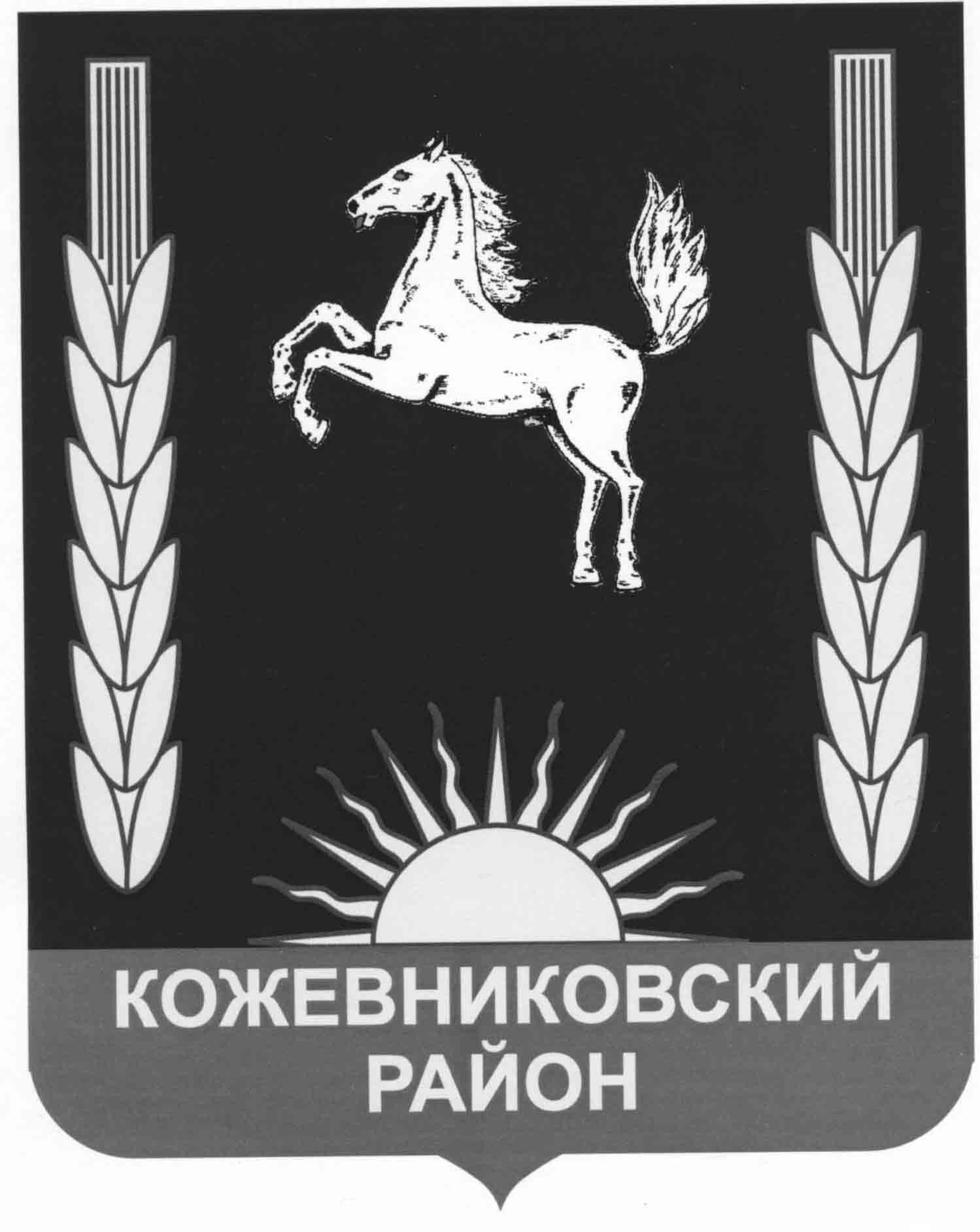   АДМИНИСТРАЦИЯ   кожевниковского   районаПОСТАНОВЛЕНИЕ  28.03.2018 г.                                                                                                                 № 255        с. Кожевниково       Кожевниковского района       Томской областиО переводе органов управления сил и средств Кожевниковского районного звена ТП РСЧС в режим функционирования «Повышенная готовность» В соответствии с Федеральным законом от 21 декабря 1994 года № 68-ФЗ «О защите населения и территорий от чрезвычайных ситуаций природного и техногенного характера», постановлением Правительства Российской Федерации от 30.12.2003 № 794 «О единой государственной системе предупреждения и ликвидации  чрезвычайных ситуаций», Законом Томской области от 11 ноября 2005 № 206 «О защите населения и территорий Томской области от чрезвычайных ситуаций природного и техногенного характера», во исполнение решения комиссии по предупреждению и ликвидации чрезвычайных ситуаций и обеспечению пожарной безопасности Администрации Томской области от 31.01.2018 п. 3.6 в целях предупреждения возможных чрезвычайных ситуаций в период предстоящего паводка,ПОСТАНОВЛЯЮ:С 09 час. 00 мин. 01.04.2018 г. перевести органы управления и силы Кожевниковского районного звена ТП РСЧС Томской области в режим функционирования  "ПОВЫШЕННАЯ ГОТОВНОСТЬ". Определить зоной повышенной готовности территорию Кожевниковского района.        3. Рекомендовать главам сельских поселений: - поддерживать в постоянной готовности системы оповещения и информирования населения о чрезвычайных ситуациях;         - организовать работу с населением по информированию о складывающейся паводковой обстановке на территории Кожевниковского района;        - подготовить места возможного размещения населения при отселении из вероятных зон затопления и его всестороннего обеспечения, при необходимости провести предварительное отселение;        - подготовить места отгона скота из зон затопления, создать запасы кормов, при необходимости провести предварительный отгон скота;        - уточнить поименный список всех жителей попадающих в зону подтопления населенных пунктов; - содействовать устойчивому функционированию организаций в чрезвычайных ситуациях;        4. Рекомендовать руководителям КР МУП «Комремстройхоз» (Жулин В.А.), ООО «Коммунальное хозяйство Кожевниково» (Капустин Ю.П.), ООО «Служба тепловой энергии» Елегечев Н.Г.), ЛТЦ Кожевниковского района Межрайонного ЦТ Томского филиала «Ростелеком» (Степанюк А.В.), ПАО ТРК (Аникин А.П.):- обеспечить готовность аварийных служб на оперативное реагирование в случае аварий на объектах ТЭК и ЖКХ;- провести усиление дежурно-аварийных бригад и проверить их готовность на оперативное реагирование в случаях нарушения обеспечения жизнедеятельности населения;- привести в готовность резервные источники энергоснабжения;- провести дополнительные инструктажи смен дежурно-диспетчерских служб;- вводить    при    необходимости    круглосуточное    дежурство    руководителей     и должностных лиц органов управления и сил районного звена ТП РСЧС на стационарных пунктах управления.5. Рекомендовать директору ОГУП «Кожевниковское ДРСУ (Оккель В.Г.):- провести   дополнительное   обследование  существующих автомобильных дорог и  мостов, при необходимости провести работы по очистке водопропускных сооружений дорог. Предусмотреть запасы инертных материалов в целях предупреждения и оперативной ликвидации размывов дорог.6. Рекомендовать начальнику ПСЧ№6 ФГКУ «3 отряд ФПС по Томской области» (Бабушкин Д.В.):- привести в готовность силы и средства подчиненных подразделений к действиям в паводковый период;- организовать сбор, обобщение информации о паводковой обстановке и своевременное ее доведение до должностных лиц;7. Рекомендовать  главному врачу ОГАУЗ «Кожевниковская РБ» (Литавин С.Н.):- организовать  создание запасов медикаментов в отрезаемых населенных пунктах;- провести  плановую  госпитализацию хронически больных и беременных женщин, проживающих в зоне возможного затопления;- при   необходимости   организовать    медицинское   обеспечение   пострадавших, личного состава формирований, проводящих мероприятия по ликвидации ЧС, населения в зонах ЧС.8.  Рекомендовать Территориальному отделу Управления Роспотребнадзора по Томской области в Шегарском районе :- провести предварительное обследование зон вероятного затопления, при необходимости быть готовым осуществить надзор за санитарным и эпидемиологическим состоянием района размещения сил и средств, участвующих в ликвидации ЧС, пунктов размещения эвакуируемых, а также пунктов питания.       9. Разместить настоящее постановление на официальном сайте органов местного самоуправления Кожевниковского района.       10. Настоящее постановление вступает в силу с даты его подписания.       11. Контроль за исполнением настоящего постановления возложить на заместителя Главы Кожевниковского района по жилищно-коммунальному хозяйству, строительству, общественной безопасности Вакурина В.И.Первый заместитель Главы  района                                                          А.А. Малолетко Заместитель Главы района                                            Начальник отделапо жилищно коммунальному, хозяйству                     правовой и кадровой работыстроительству, общественной безопасности                 _________Пономаренко М.В.                            Вакурин В.И.   	       __.03.2018___.03.2018                                     			  В.Н. Цалко 21-953   